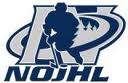 REQUEST FOR SUPPLEMENTAL REVIEW Date:HOMETEAM:VISITING TEAM:TIME OF INCIDENT OF VIDEO CLIP ON FAST HOCKEY:Rationale for Review:  